МБОУ Греково-Степановская СОШАдминистративный контроль.Контрольная работа по геометрии в 9 классеДата:                                                                             Продолжительность:     45минутВариант 1.Часть 1Диагональ  AC  параллелограмма  ABCD  образует с его сторонами углы, равные 30° и 45°. Найдите больший угол параллелограмма.В равнобедренном треугольнике ABC с основанием AC внешний угол при вершине C равен 123°. Найдите величину угла ABC. Ответ дайте в градусах.В треугольнике ABC угол C прямой, BC = 8 , sin A = 0,4.   Найдите AB.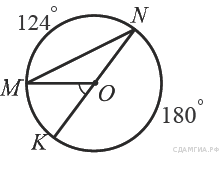 Найдите ∠KOM, если известно, что градусная мера дуги MN равна 124°, а градусная мера дуги KN равна 180°. 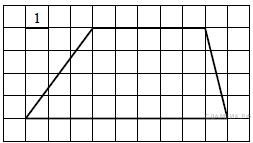 Найдите площадь трапеции, изображённой на рисунке. Периметр равнобедренного треугольника равен 16, а основание — 6. Найдите площадь треугольника.Часть 2В трапеции АВСD боковые стороны AB и CD равны, CH — высота, проведённая к большему основанию AD. Найдите длину отрезка HD, если средняя линия KM трапеции равна 16, а меньшее основание BC равно 4.В треугольнике АВС углы А и С равны 20° и 60° соответственно. Найдите угол между высотой ВН и биссектрисой BD.МБОУ Греково-Степановская СОШАдминистративный контроль.Контрольная работа по геометрии в 9 классеДата:                                                                        Продолжительность:     45минутВариант 2.Часть 1Диагональ  BD  параллелограмма  ABCD  образует с его сторонами углы, равные 50° и 85°. Найдите меньший угол параллелограмма.В треугольнике ABC AC = BC. Внешний угол при вершине B равен 146°. Найдите угол C. Ответ дайте в градусах.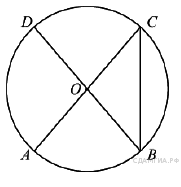 В треугольнике ABC угол C прямой, AC = 8, cos A = 0,4. Найдите AB.Величина центрального угла AOD равна 110°. Найдите величину вписанного угла ACB. Ответ дайте в градусах.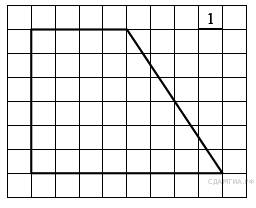 Найдите площадь трапеции, изображённой на рисунке В равнобедренном треугольнике . Найдите , если высота 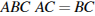 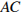 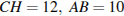 . Часть 2Основания равнобедренной трапеции равны 8 и 18, а периметр равен 56. Найдите площадь трапеции.На сторонах угла , равного 20°, и на его биссектрисе отложены равные отрезки ,  и . Определите величину угла .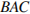 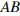 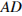 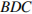 МБОУ Греково-Степановская СОШАдминистративный контроль.Контрольная работа по геометрии в 9 классеДата:                                                                         Продолжительность:     45минутВариант 3.Часть 1Диагональ AC параллелограмма ABCD образует с его сторонами углы, равные 25° и 30°. Найдите больший угол параллелограмма.В равнобедренном треугольнике ABC с основанием AC внешний угол при вершине В  равен 100°. Найдите величину угла A. Ответ дайте в градусах.В треугольнике ABC угол C равен 90°, BC = 12 , tg A = 1,5. Найдите AC.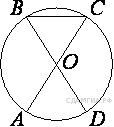 AC и BD — диаметры окружности с центром O.   Угол ACB равен 79°. Найдите угол AOD. Ответ дайте в градусах.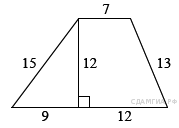 Найдите площадь трапеции, изображённой на рисунке. В равнобедренном треугольнике  . Найдите  , если высота  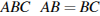 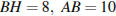 Часть 2Основание равнобедренной трапеции равны 8 и 18, а её периметр равен 52. Найдите площадь трапеции. На сторонах угла  и на его биссектрисе отложены равные отрезки  и . Величина угла  равна 160°. Определите величину угла .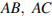 Административный контроль.Контрольная работа по геометрии в 9 классеПодготовительный вариантЧасть 1Диагональ AC параллелограмма ABCD образует с его сторонами углы, равные 35° и 30°. Найдите больший угол параллелограмма.В равнобедренном треугольнике ABC с основанием ВС  внешний угол при вершине А  равен 136°. Найдите величину угла В. Ответ дайте в градусах.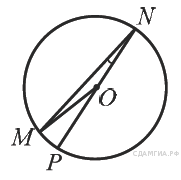 В треугольнике ABC угол C прямой, BC = 3 , cos B = 0,6. Найдите AB.Найдите градусную меру ∠MON, если известно,             NP — диаметр, а градусная мера ∠MNP равна 18°.Найдите площадь трапеции, изображённой на рисунке. Периметр равнобедренного треугольника равен 216, а боковая сторона — 78. Найдите площадь треугольника.Часть 2Периметр прямоугольника равен 56, а диагональ равна 27. Найдите площадь это прямоугольника.На сторонах угла , равного 20°, и на его биссектрисе отложены равные отрезки  и . Определите величину угла .